 Ф 107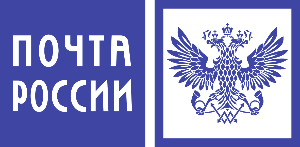 ОПИСЬ  Ф 107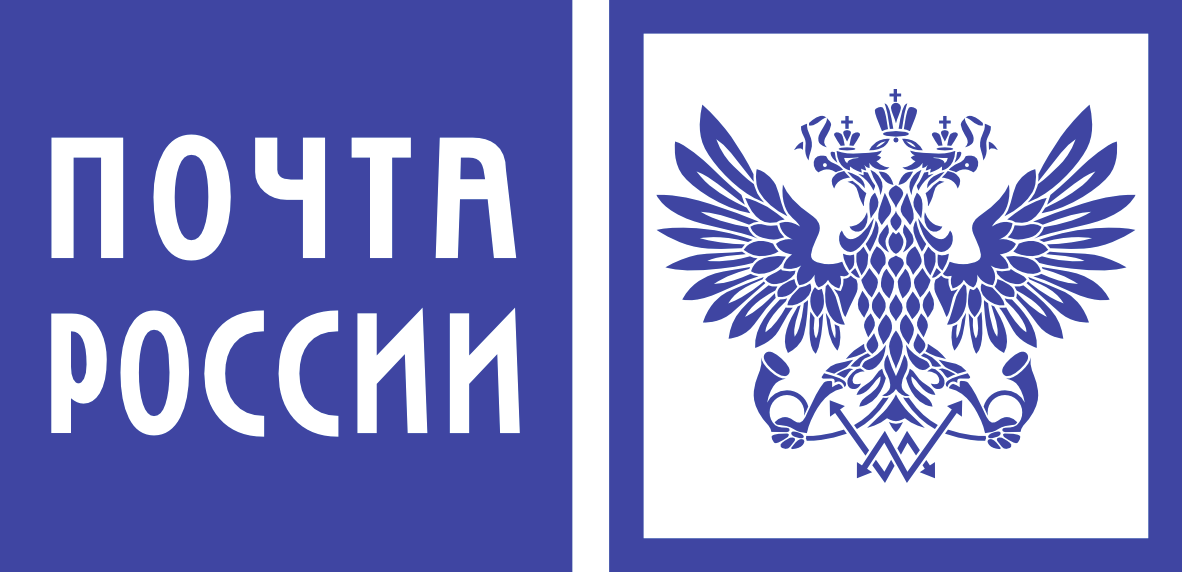 ОПИСЬвложения в КомуКуда№п/пНаименование предметовКоличество предметовОбъявленная ценность, руб.1.Исковое заявление112. Копия договора113. Копия акта11Общий итог предметов и объявленной ценностиОбщий итог предметов и объявленной ценности3333(цифрами)(цифрами)(цифрами)(цифрами)Отправитель(подпись)(подпись)Проверил(должность, подпись почтового работника)(должность, подпись почтового работника)Исправления не допускаютсяИсправления не допускаютсяИсправления не допускаются(оттиск календарного штемпеля ОПС места приема)вложения в КомуКуда№п/пНаименование предметовКоличество предметовОбъявленная ценность, Руб.1.Исковое заявление112. Копия договора113. Копия акта11Общий итог предметов и объявленной ценностиОбщий итог предметов и объявленной ценности3333(цифрами)(цифрами)(цифрами)(цифрами)Отправитель(подпись)(подпись)Проверил(должность, подпись почтового работника)(должность, подпись почтового работника)Исправления не допускаютсяИсправления не допускаютсяИсправления не допускаются(оттиск календарного штемпеля ОПС места приема)